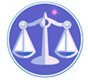 【更新】2019/1/7【編輯著作權者】黃婉玲（建議使用工具列--〉檢視--〉文件引導模式/功能窗格）（參考題庫~本文只收錄部份頁面,且部份無法超連結其他位置及檔案）《《《租稅各論申論題庫彙編》共69單元【科目】包括。a另有選擇題【其他科目】。S-link123總索引。01警察&海巡考試。02司法特考&專技考試。03公務人員考試☆★各年度考題★☆　　　　　　　　　　　　　　　　　　　　　　　　　　　　　　　　　　　　　　　　　　　　回目錄(4)〉〉回目錄〉〉103年(4)10301。a（4）103年公務人員特種考試身心障礙人員三等考試。財稅行政103年公務人員特種考試關務人員考試、103年公務人員特種考試身心障礙人員考試及103年國軍 上校以上軍官轉任公務人員考試試題 30770【考試別】身心障礙人員考試【等別】三等考試【類科】財稅行政【科目】租稅各論【考試時間】2小時【註】本試題共分兩部分，第一部分為申論題，第二部分為單一選擇題。甲、申論題部分：（50分）　　一、為追求課稅的效率，應如何對商品課稅才能符合最適租稅制度（optimal tax system）的要求條件？該最適租稅制度是否違反租稅垂直公平（vertical equity）原則？宜如何設計稅制來加以調整？（25分）　　二、加值型及非加值型營業稅法第7條規定，外銷之貨物（第1款）、與外銷有關之勞務，或在國內提供而在國外使用之勞務（第2款），其貨物或勞務之營業稅稅率為零，與同法第8條之規定，供應之農田灌溉用水（第1項第2款）、飼料及未經加工之生鮮農、林、漁、牧產物、副產物；農、漁民銷售其收穫、捕獲之農、林、漁、牧產物、副產物（第1項第19款），或漁民銷售其捕獲之魚介（第1項第20款），其貨物或勞務之銷售免徵營業稅，兩者間在稅捐法上之意義，以及進銷項稅額之扣抵上，有何不同？（25分）　　　　　　　　　　　　　　　　　　　　　　　　　　　　　　　　　　　　　　　　　　　　回目錄(1)〉〉回目錄〉〉10302。a（1）103年公務人員高等考試三級考試。財稅行政103年公務人員高等考試三級考試試題（A）21540【類科】財稅行政【科目】租稅各論【考試時間】2小時【註】本試題共分兩部分，第一部分為申論題，第二部分為單一選擇題。甲、申論題部分：（50分）　　一、我國營業稅如何計算？所謂的免稅與零稅率，兩者有何差異？我國對前述差異之規定為何？（25分）　　二、我國現行土地交易之增值如何計算？是否已採實價課稅？又請說明現行對土地增值之課稅制度有何缺失？（25分）。107年(4)。106年(4)。105年(4)。104年(4)。103年(4)。102年(4)。101年(4) *。100年(5)。99年(4)。98年(3)。97年(4)。96年(4)。95年(4)。94年(6)。93年(3)。92年(5)。91年(3)。107年(4)。106年(4)。105年(4)。104年(4)。103年(4)。102年(4)。101年(4) *。100年(5)。99年(4)。98年(3)。97年(4)。96年(4)。95年(4)。94年(6)。93年(3)。92年(5)。91年(3)。107年(4)。106年(4)。105年(4)。104年(4)。103年(4)。102年(4)。101年(4) *。100年(5)。99年(4)。98年(3)。97年(4)。96年(4)。95年(4)。94年(6)。93年(3)。92年(5)。91年(3)（1）公務人員高等考試三級考試。財稅行政。107年。106年。105年。104年。103年*。102年。101年。100年。99年。98年*。97年。96年。95年。94年。93年。92年。91年*（2）公務人員特種考試原住民族三等考試*。財稅行政。107年。106年。105年。103年。102年。101年。100年*。99年。97年。96年。95年。94年。93年。92年。91年（3）特種考試地方政府公務人員三等考試*。財稅行政。107年。106年。105年。104年*。103年。102年。101年。100年。99年。98年。97年*。96年。95年。94年-1。94年-2。93年。92年。91年（4）公務人員特種考試身心障礙人員三等考試*。財稅行政。107年。106年。105年。104年。103年。101年*。100年。99年。98年。97年。95年。94年。93年。92年（5）公務人員特種考試稅務人員三等考試*。財稅行政。106年。104年。102年*。100年。98年。96年。94年。92年